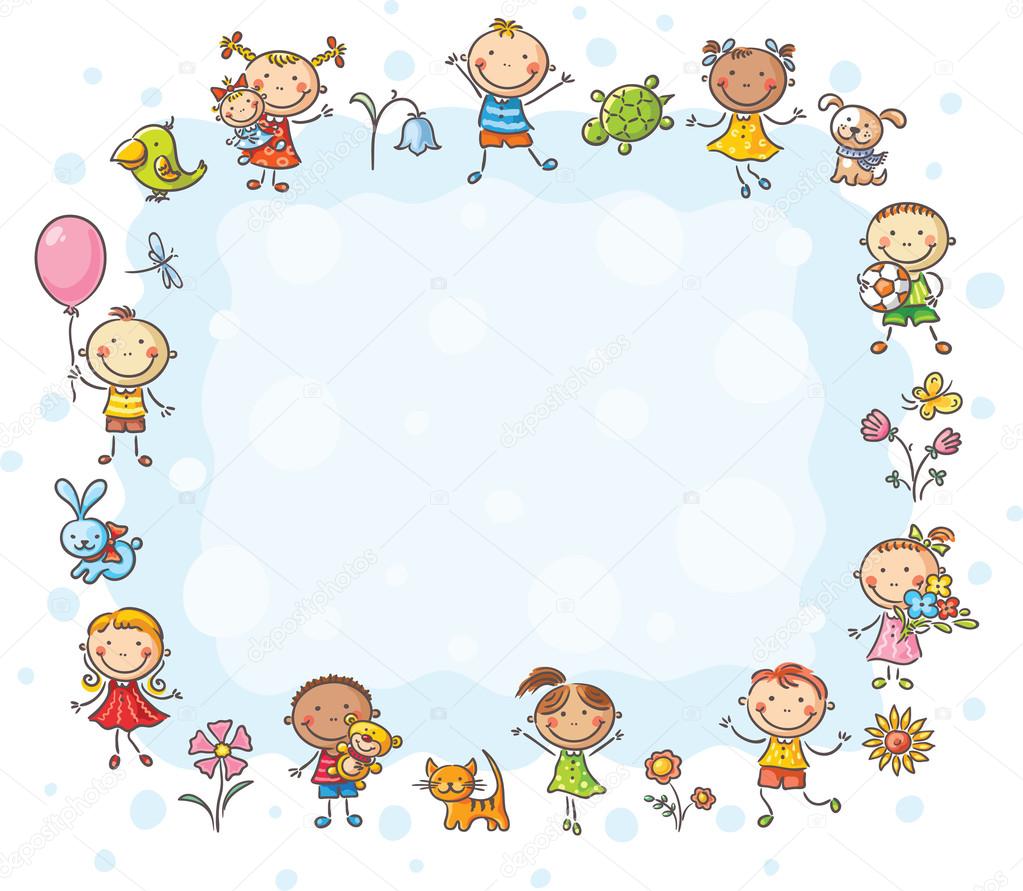 ВремяСодержаниеОтветственный8.30-9.00Регистрация участников9.00-9.10Вступительное  слово, введение в тему мастер-классазаведующийТищенко Е.В.9.10-9.30Интерактивное общение:                 Живой микрофон «Игровые технологии»Баюн Е.А.ст. воспитатель Особенности применения игровых технологий  в работе с детьми раннего возраста (из опыта работы)Особенности применения игровых технологий  в работе с детьми раннего возраста (из опыта работы)Особенности применения игровых технологий  в работе с детьми раннего возраста (из опыта работы)9.30- 9.40Народные игры, потешки, песенки – игротерапевтические средства в период адаптации» (видеоролик)Лапина О.Л., 
Зубкова Т.Ю.  музыкальные руководители 9.40-9.55«Маленький бассейн для маленьких пальчиков» (презентация + видеоролик)Афанасьева Г.Ф.
воспитатель           Маслова С.В., 
ст. воспитатель  9.55-10.05«Хэппенинг или Каляка-маляка»Чилипалова  И.С.,воспитатель10.05-10.15Применение блоков Дьеныша в работе с детьми раннего возрастаТарасенко Н.В., воспитатель10.15-10.30Использование кинезиологических упражнений  в работе с детьми раннего возраста (видеопрезентация; интерактив со слушателями)Тупицина Е.Е., воспитатель  
10.30-10.45Психологический аспект применения игровых технологий в работе  с детьми  раннего возрастаТютяева О.А.
педагог- психолог 
10.45-11.00Экскурсия в группу детей  раннего возрастазаведующий 
Тищенко Е.В.11.00-11.30Кофе-пауза Рефлексия